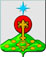 РОССИЙСКАЯ ФЕДЕРАЦИЯСвердловская областьДУМА СЕВЕРОУРАЛЬСКОГО ГОРОДСКОГО ОКРУГАРЕШЕНИЕот 06 декабря 2017 года	          № 38 г. СевероуральскОб утверждении Положения о назначении и выплате пенсии за выслугу лет лицам, замещавшим муниципальные должности Североуральского городского округа на постоянной основе, и лицам, замещавшим должности муниципальной службы в органах местного самоуправления Североуральского городского округа В целях обеспечения защиты социальных прав граждан, замещающих муниципальные должности Североуральского городского округа на постоянной основе, и граждан, замещающих должности муниципальной службы в органах местного самоуправления Североуральского городского округа, руководствуясь Федеральным законом от 06 октября 2003 года N 131-ФЗ "Об общих принципах организации местного самоуправления в Российской Федерации", Федеральным законом Российской Федерации от 02 марта 2007 года N 25-ФЗ "О муниципальной службе в Российской Федерации", Федеральным законом от 15 декабря 2001 года N 166-ФЗ "О государственном пенсионном обеспечении в Российской Федерации", с изменениями, внесенными Федеральным законом от 23 мая 2016 года N 143-ФЗ "О внесении изменений в отдельные законодательные акты Российской Федерации в части увеличения пенсионного возраста отдельным категориям граждан", пунктом 2-1 статьи 56 Закона Свердловской области от 15 июля 2005 года N 84-ОЗ "Об особенностях государственной гражданской службы Свердловской области", Законом Свердловской области от 26 декабря 2008 года N 146-ОЗ "О гарантиях осуществления полномочий депутата представительного органа муниципального образования, члена выборного органа местного самоуправления, выборного должностного лица местного самоуправления в муниципальных образованиях, расположенных на территории Свердловской области", Законом  Свердловской области от 29 октября 2007 года N 136-ОЗ "Об особенностях муниципальной службы на территории Свердловской области", Законом Свердловской области от 14 октября 2005 года № 49-ОЗ «О Реестре должностей муниципальной службы, учреждаемых в органах муниципальных образований, расположенных на территории Свердловской области», Законом Свердловской области от 21 января 1997 года № 5-ОЗ «О стаже государственной службы Свердловской области и муниципальной службы в Свердловской области, Уставом Североуральского городского округа, Дума Североуральского городского округа РЕШИЛА:1. Утвердить Положение о назначении и выплате пенсии за выслугу лет лицам, замещавшим муниципальные должности Североуральского городского округа на постоянной основе, и лицам, замещавшим должности муниципальной службы в органах местного самоуправления Североуральского городского округа (далее - Положение).2. Признать утратившим силу Решение Думы Североуральского  городского округа от 27 июня 2012 года № 57 «Об утверждении Положения о назначении и выплате пенсии за выслугу лет  лицам, замещавшим муниципальные должности Североуральского городского округа и должности муниципальной службы Североуральского городского округа».3. Опубликовать настоящее Решение в газете "Наше слово" и разместить на официальном сайте Администрации Североуральского городского округа.4. Настоящее Решение вступает в силу со дня его официального опубликования.5. Контроль за исполнением настоящего Решения возложить на постоянную депутатскую комиссию Думы Североуральского городского округа по бюджету и налогам (Е.С. Матюшенко).ГлаваСевероуральского городского округа________________ В.П. Матюшенко
 Приложениек Решению Думы Североуральскогогородского округа от 06.12.2017 г. N 38ПОЛОЖЕНИЕО НАЗНАЧЕНИИ И ВЫПЛАТЕ ПЕНСИИ ЗА ВЫСЛУГУ ЛЕТЛИЦАМ, ЗАМЕЩАВШИМ МУНИЦИПАЛЬНЫЕ ДОЛЖНОСТИСЕВЕРОУРАЛЬСКОГО ГОРОДСКОГО ОКРУГА НА ПОСТОЯННОЙ ОСНОВЕ,И ЛИЦАМ, ЗАМЕЩАВШИМ ДОЛЖНОСТИ МУНИЦИПАЛЬНОЙ СЛУЖБЫВ ОРГАНАХ МЕСТНОГО САМОУПРАВЛЕНИЯСЕВЕРОУРАЛЬСКОГО ГОРОДСКОГО ОКРУГА Статья 1. Общие положения1.1. Настоящее Положение регулирует отношения, связанные с назначением и выплатой пенсии за выслугу лет, устанавливаемой к страховой пенсии по старости (инвалидности), назначенной в соответствии с федеральным законодательством, лицам, замещавшим муниципальные должности на постоянной и должности муниципальной службы в Североуральском городском округе (далее - городской округ).1.2. Положение разработано на основании Федерального закона от 06 октября 2003 года N 131-ФЗ "Об общих принципах организации местного самоуправления в Российской Федерации", Федерального закона Российской Федерации от 02 марта 2007 года N 25-ФЗ "О муниципальной службе в Российской Федерации", Федерального закона от 15 декабря 2001 года N 166-ФЗ "О государственном пенсионном обеспечении в Российской Федерации", с изменениями, внесенными Федеральным законом от 23 мая 2016 года N 143-ФЗ "О внесении изменений в отдельные законодательные акты Российской Федерации в части увеличения пенсионного возраста отдельным категориям граждан", пункта 2-1 статьи 56 Закона Свердловской области от 15 июля 2005 года N 84-ОЗ "Об особенностях государственной гражданской службы Свердловской области", Закона Свердловской области от 26 декабря 2008 года N 146-ОЗ "О гарантиях осуществления полномочий депутата представительного органа муниципального образования, члена выборного органа местного самоуправления, выборного должностного лица местного самоуправления в муниципальных образованиях, расположенных на территории Свердловской области", Закона  Свердловской области от 29 октября 2007 года N 136-ОЗ "Об особенностях муниципальной службы на территории Свердловской области", Закона Свердловской области от 14 октября 2005 года № 49-ОЗ «О Реестре должностей муниципальной службы, учреждаемых в органах муниципальных образований, расположенных на территории Свердловской области», Закона Свердловской области от 21 января 1997 года № 5-ОЗ «О стаже государственной службы Свердловской области и муниципальной службы в Свердловской области», Устава Североуральского городского округа.1.3. Для рассмотрения вопроса о назначении пенсии за выслугу лет гражданам, замещавшим муниципальные должности на постоянной основе и должности муниципальной службы городского округа, создается комиссия по назначению и выплате пенсии за выслугу лет гражданам, замещавшим муниципальные должности на постоянной основе и должности муниципальной службы городского округа (далее - Комиссия). Персональный состав Комиссии утверждается Главой Североуральского городского округа. 1.4. Пенсия за выслугу лет устанавливается:1) лицам, замещавшим муниципальные должности на профессиональной постоянной основе (Глава городского округа, депутат Думы городского округа);2) лицам, замещавшим должности муниципальной службы городского округа.Статья 2. Порядок и условия назначения пенсии за выслугу лет лицам, прекратившим осуществление полномочий Главы городского округа, депутата Думы городского округа, осуществлявшим эти полномочия на постоянной основе2.1. Гражданин Российской Федерации, прекративший исполнение полномочий Главы городского округа, депутата Думы городского округа, осуществлявший эти полномочия на постоянной основе и в период осуществления полномочий по одной из этих должностей достигший пенсионного возраста или потерявший трудоспособность (за исключением случая, если указанные полномочия прекращены по одному или нескольким основаниям, связанным с несоблюдением ограничений, запретов, неисполнением обязанностей, при прекращении полномочий по которым в соответствии с федеральным законом гражданам, замещавшим указанные должности, не могут предоставляться дополнительные социальные и иные гарантии в связи с прекращением полномочий), имеет право на пенсию за выслугу лет.2.2. Пенсия за выслугу лет устанавливается лицам, указанным в пункте 2.1 настоящей статьи, в следующих размерах:1) при замещении должности Главы городского округа и (или) депутата Думы городского округа от четырех до шести лет включительно - в размере 100 процентов ежемесячного должностного оклада;2) при замещении должности Главы городского округа и (или) депутата Думы городского округа свыше шести лет - в размере 135 процентов ежемесячного должностного оклада.Статья 3. Порядок и условия назначения пенсии за выслугу лет лицам, замещавшим должности муниципальной службы3.1. Пенсия за выслугу лет устанавливается лицам, замещавшим должности муниципальной службы в органах местного самоуправления городского округа (функциональном (отраслевом) органе Администрации Североуральского городского округа) (далее - органы местного самоуправления) не менее трех лет непосредственно перед увольнением с муниципальной службы Североуральского городского округа, при наличии стажа муниципальной службы, минимальная продолжительность которого для назначения пенсии за выслугу лет в соответствующем году определена в приложении N 1 к настоящему Положению, и освобождении от замещаемой должности муниципальной службы и увольнении с муниципальной службы по следующим основаниям:1) истечение срока действия срочного служебного контракта в связи с истечением установленного срока полномочий муниципального служащего, замещавшего высшую должность муниципальной службы;2) расторжение трудового договора по инициативе муниципального служащего в связи с выходом на пенсию;3) отказ муниципального служащего от перевода на иную должность муниципальной службы по состоянию здоровья в соответствии с медицинским заключением либо отсутствие такой должности в том же органе местного самоуправления;4) расторжение трудового договора по инициативе представителя нанимателя (работодателя) в случае несоответствия муниципального служащего замещаемой должности муниципальной службы по состоянию здоровья в соответствии с медицинским заключением;5) сокращение должностей муниципальной службы в органе местного самоуправления;6) упразднение органа местного самоуправления;7) признание муниципального служащего полностью нетрудоспособным в соответствии с медицинским заключением или признание муниципального служащего недееспособным решением суда, вступившим в законную силу;8) достижение муниципальным служащим установленного федеральным законом предельного возраста пребывания на муниципальной службе.3.2. Гражданин, замещавший должность муниципальной службы не менее пяти лет непосредственно перед увольнением с муниципальной службы, при наличии стажа муниципальной службы не менее 25 лет до приобретения права на страховую пенсию по старости (инвалидности) имеет право на пенсию за выслугу лет при прекращении трудового договора, освобождении от замещаемой должности муниципальной службы Североуральского городского округа и увольнении с муниципальной службы Североуральского  городского округа в связи с расторжением трудового договора по инициативе муниципального служащего городского округа.3.3. Пенсия за выслугу лет устанавливается гражданам, указанным в пунктах 3.1, 3.2, в следующих размерах:1) при наличии стажа муниципальной службы не менее стажа, продолжительность которого для назначения пенсии за выслугу лет в соответствующем году определяется согласно Приложению N 1 к настоящему Положению, и не более двадцати лет - в размере 65 процентов ежемесячного должностного оклада по соответствующей должности муниципальной службы Североуральского городского округа;2) при наличии стажа муниципальной службы свыше двадцати лет до двадцати пяти лет включительно - в размере 100 процентов ежемесячного должностного оклада по соответствующей должности муниципальной службы Североуральского городского округа;3) при наличии стажа муниципальной службы свыше двадцати пяти лет - в размере 135 процентов ежемесячного должностного оклада по соответствующей должности муниципальной службы Североуральского городского округа.3.4. Стаж муниципальной службы, дающий право на пенсию за выслугу лет, определяется в соответствии с Областным законом от 21 января 1997 года N 5-ОЗ "О стаже государственной гражданской службы Свердловской области и муниципальной службы в Свердловской области". Стаж муниципальной службы считается свыше  15, 20 и 25 лет, если он превышает соответственно  15, 20 и 25 лет на 1 день.3.5. Для исчисления размера пенсии за выслугу лет при ее установлении должностной оклад заявителя  по занимаемой должности определяется по выбору заявителя на день увольнения с муниципальной службы либо на день достижения возраста, дающего право на страховую пенсию по старости, в соответствии с Федеральным законом от 28 декабря 2013 года N 400-ФЗ "О страховых пенсиях", если к моменту достижения заявителем указанного возраста у него возникло право на установление пенсии за выслугу лет.Статья 4. Порядок обращения за назначением пенсии за выслугу лет4.1. Гражданин, претендующий на пенсию за выслугу лет (далее - заявитель), подает заявление по форме согласно Приложению N 2 к Положению руководителю органа местного самоуправления городского округа (функционального (отраслевого) органа администрации городского округа), в котором заявитель непосредственно перед увольнением замещал муниципальную должность или должность муниципальной службы (далее - Уполномоченный орган).В случае реорганизации органа местного самоуправления городского округа, в котором заявитель непосредственно перед увольнением с муниципальной службы замещал муниципальную должность или должность муниципальной службы городского округа, заявление подается руководителю органа местного самоуправления городского округа, руководителю отраслевого (функционального) органа, которому в соответствии с законодательством переданы функции реорганизованного органа местного самоуправления(отраслевого (функционального) органа).4.2. К заявлению заявитель прилагает:1) копию паспорта, заверенного кадровой службой Уполномоченного органа;2) копию страхового свидетельства обязательного пенсионного страхования (СНИЛС);3) справку из отделения Пенсионного фонда по Свердловской области о назначении страховой пенсии по старости (инвалидности);4) копию справки, подтверждающей факт установления инвалидности, выдаваемой федеральными государственными учреждениями медико-социальной экспертизы (в случае назначения страховой пенсии по инвалидности);5) справку Уполномоченного органа, подтверждающую размер должностного оклада по соответствующей должности муниципальной службы, по форме согласно приложению N 3 к настоящему Положению;6) копию правового акта об освобождении от должности и увольнении с муниципальной службы  городского округа, заверенную Уполномоченным органом;7) справку Уполномоченного органа, подтверждающую стаж муниципальной службы, по форме согласно приложению N 4 к настоящему Положению, решение представителя нанимателя об установлении периодов службы (работы) заявителя, включаемых в стаж, дающий заявителю право на пенсию за выслугу лет;8) копию трудовой книжки, заверенную в установленном порядке кадровой службой Уполномоченного органа, либо нотариально;9) копию военного билета (для лиц, проходивших военную службу), заверенного в установленном порядке кадровой службой Уполномоченного органа либо нотариально, либо справки военного комиссариата о прохождении военной службы;10) ходатайство Уполномоченного органа о назначении пенсии за выслугу лет по форме согласно приложению N 7 к настоящему Положению.4.3. Дата приема заявления со всеми необходимыми документами фиксируется на личном заявлении гражданина о назначении пенсии за выслугу лет, копия которого выдается гражданину на руки с подписью ответственного лица Уполномоченного органа.4.4. Заявление и документы, указанные в пункте 4.2 настоящего Положения, направляются Уполномоченным органом на рассмотрение комиссии в пятидневный срок со дня обращения заявителя.4.5. В случае несоответствия представленных документов требованиям пункта 4.2 настоящего Положения и (или) их неполноты комиссия возвращает Уполномоченному органу представленные документы о назначении пенсии за выслугу лет с разъяснением причины возврата и предложениями по доработке.4.6. Уполномоченный орган определяет список недостающих для назначения пенсии за выслугу лет документов, о чем сообщает заявителю.Статья 5. Рассмотрение вопросов о назначении пенсии за выслугу лет5.1. Комиссия в тридцатидневный срок со дня поступления заявления рассматривает представленные документы и вносит предложение руководителю органа местного самоуправления городского округа о назначении пенсии за выслугу лет, либо об отказе в назначении пенсии за выслугу лет.В протоколе заседания Комиссии указываются право заявителя на назначение пенсии за выслугу лет и стаж, дающий право на назначение пенсии за выслугу лет.Назначение пенсии за выслугу лет или отказ в назначении пенсии за выслугу лет оформляется распоряжением (приказом) руководителя Уполномоченного органа, в котором заявитель замещал должности, указанные в  пункте 1.4 статьи 1 настоящего Положения.Пенсия за выслугу лет назначается со дня обращения за ней, но не ранее дня, следующего за днем прекращения трудового договора, освобождения от замещаемой муниципальной должности, должности муниципальной службы Североуральского городского округа и увольнения с муниципальной службы по основаниям, предусмотренным настоящим Положением.Пенсия за выслугу лет к страховой пенсии по старости устанавливается пожизненно, к страховой пенсии по инвалидности - на срок установления инвалидности.5.2. Решение об отказе в назначении пенсии за выслугу лет принимается в случаях:- отсутствия права на получение пенсии за выслугу лет;- представления неполного комплекта документов, предусмотренного в пункте 4.2  статьи 4 настоящего Положения.5.3. В случае принятия решения об отказе в назначении пенсии за выслугу лет комиссия письменно уведомляет о принятом решении Уполномоченный орган, ходатайствовавший о назначении пенсии.5.4. Уполномоченный орган в трехдневный срок со дня принятия комиссией решения об отказе в назначении пенсии за выслугу лет направляет уведомление заявителю о принятом решении Комиссии.Статья 6. Выплата пенсии за выслугу лет6.1. Начисление, перерасчет, выплата и доставка пенсии за выслугу лет осуществляется бухгалтерией, обслуживающей орган местного самоуправления городского округа, в котором заявитель замещал муниципальную должность или должность муниципальной службы.6.2. Пенсия за выслугу лет выплачивается за счет средств бюджета Североуральского городского округа и перечисляется на лицевой счет в финансово-кредитной организации по указанию гражданина, претендующего на назначение пенсии за выслугу лет.6.3. Пенсия за выслугу лет выплачивается с применением районного коэффициента, установленного для Североуральского городского округа. При выезде заявителя в другой субъект Российской Федерации (либо за пределы Российской Федерации) размер пенсии за выслугу лет определяется без учета районного коэффициента. Решение о прекращении выплаты районного коэффициента оформляется распоряжением(приказом) руководителя Уполномоченного органа, в котором заявитель замещал должности, указанные в  пункте 1.4 статьи 1 настоящего Положения.6.4. Получатель пенсии за выслугу лет ежегодно до  01 октября текущего года предоставляет в Уполномоченный орган справку, подтверждающую место жительства заявителя.6.5. Выплата пенсии за расчетный месяц производится не позднее 25 числа текущего месяца.	6.6. Излишне выплаченные суммы пенсии за выслугу лет удерживаются из выплат, предусмотренных настоящим Положением, Уполномоченным органом в порядке, предусмотренном для удержаний из пенсии, назначенной в соответствии с Федеральным законом от 28 декабря 2013 года № 400-ФЗ «О страховых пенсиях». По письменному заявлению получателя пенсии за выслугу лет удержания могут производиться в размере месячной суммы, причитающейся получателю пенсии за выслугу лет, до полного погашения задолженности. В иных случаях излишне выплаченные суммы пенсии за выслугу лет возмещаются получателем пенсии за выслугу лет добровольно или взыскиваются в судебном порядке.6.7. Суммы пенсии за выслугу лет, не востребованные получателем своевременно, выплачиваются за все прошедшее время, но не более чем за три года перед обращением за их получением.Суммы пенсии за выслугу лет, не полученные своевременно по вине уполномоченного органа, выплачиваются за прошедшее время без ограничения каким-либо сроком.Статья 7. Перерасчет ранее установленного размера пенсии за выслугу лет. Приостановление, возобновление и прекращение выплаты пенсии за выслугу лет7.1. Перерасчет ранее установленного размера пенсии за выслугу лет осуществляется:7.1.1. При увеличении размера должностного оклада по соответствующей муниципальной должности (должности муниципальной службы) в связи с индексацией должностных окладов бухгалтерией, обслуживающей орган местного самоуправления городского округа, готовится проект распоряжения (иного правового акта) об увеличении размера пенсии за выслугу лет по форме согласно Приложению N 5 к Положению - в течение 10 рабочих дней со дня поступления нормативного правового акта городского округа об индексации должностных окладов.Принятие указанного распоряжения (иного правового акта) осуществляется в порядке, установленном для принятия соответствующих муниципальных правовых актов городского округа.Перерасчет размера пенсии за выслугу лет осуществляется бухгалтерией, обслуживающей орган местного самоуправления городского округа. Выплата пенсии за выслугу лет в новом размере производится со дня увеличения размера должностного оклада.В случае отсутствия соответствующей муниципальной должности или должности муниципальной службы перерасчет производится исходя из увеличения размера должностного оклада по аналогичной должности в соответствующем органе местного самоуправления, в котором лицо, получающее пенсию по выслуге лет, замещало муниципальную должность, должность муниципальной службы. В случае отсутствия органа местного самоуправления перерасчет производится по аналогичной должности в другом органе местного самоуправления.В целях реализации настоящего Положения аналогичной должностью считается муниципальная должность, должность муниципальной службы, соответствующая другой должности по денежному содержанию, функциональным и должностным обязанностям.Вопросы определения аналогичной должности в целях перерасчета размера пенсии за выслугу лет разрешаются Комиссией.7.1.2. Решение о перерасчете ранее установленного размера пенсии за выслугу лет лицам, замещавшим муниципальные должности (должности муниципальной службы) городского округа, с учетом периодов замещения ими после назначения пенсии за выслугу лет муниципальной должности (должности муниципальной службы) и (или) с учетом замещения ими не менее двенадцати полных месяцев после назначения пенсии за выслугу лет должности муниципальной службы с более высоким должностным окладом, принимается Комиссией.Для рассмотрения вопроса о перерасчете размера пенсии за выслугу лет в Комиссию направляется ходатайство Уполномоченного органа с приложением личного заявления. Лицо, получающее пенсию за выслугу лет, обращается в Уполномоченный орган с заявлением по форме согласно Приложению N 9 к настоящему Положению, к которому прилагаются следующие документы:а) трудовая книжка (заверенная Уполномоченным органом копия трудовой книжки) лица;б) документ (заверенная Уполномоченным органом копия документа), подтверждающий факт освобождения лица от муниципальной должности (должности муниципальной службы) городского округа (приказ, распоряжение и др.);в) справка соответствующего органа местного самоуправления городского округа, подтверждающая стаж работы лица на муниципальных должностях, указанных в пункте 2.1 настоящего Положения, либо стаж муниципальной службы лица (по форме согласно Приложению N 4 к настоящему Положению) (с учетом периодов замещения после назначения пенсии за выслугу лет должностей муниципальной службы).Копия заявления о перерасчете размера пенсии за выслугу лет с отметкой о дате приема заявления и подписью ответственного лица Уполномоченного органа, осуществляющего прием заявления, выдается на руки лицу, обратившемуся с заявлением. В случае, если заявление о перерасчете размера пенсии за выслугу лет поступило по почте, уведомление о приеме заявления направляется лицу, обратившемуся с указанным заявлением, по адресу, указанному в заявлении, заказным почтовым отправлением. Уведомление направляется в течение 10 рабочих дней со дня поступления заявления.Проект распоряжения (иного правового акта) о перерасчете (об отказе в перерасчете) размера пенсии за выслугу лет готовится бухгалтерией, обслуживающей орган местного самоуправления о городского округа, в котором заявитель замещал муниципальную должность или должность муниципальной службы, в десятидневный срок со дня получения от Комиссии решения о перерасчете (об отказе в перерасчете) размера пенсии за выслугу лет, а также всех необходимых документов. Принятие указанного распоряжения (иного правового акта) осуществляется в порядке, установленном для принятия соответствующих муниципальных правовых актов городского округа.Пенсия за выслугу лет в новом размере выплачивается с первого числа месяца, в котором гражданин обратился с заявлением о перерасчете размера пенсии за выслугу лет.7.2. Выплата пенсии за выслугу лет приостанавливается в следующих случаях:7.2.1. При замещении лицом, получающим пенсию за выслугу лет, государственной должности Российской Федерации, государственной должности субъекта Российской Федерации, муниципальной должности, должности федеральной государственной службы, должности федеральной государственной гражданской службы, должности государственной гражданской службы субъекта Российской Федерации или должности муниципальной службы, - со дня замещения соответствующей должности.7.2.2. Принятие  получателем пенсии за выслугу лет, предусмотренной настоящим Положением, решения о получении: пенсии за выслугу лет, ежемесячного пожизненного содержания, ежемесячной доплаты к пенсии (ежемесячному пожизненному содержанию) или дополнительного (пожизненного) ежемесячного материального обеспечения, назначаемых и финансируемых за счет средств федерального бюджета в соответствии с федеральными законами, актами Президента Российской Федерации и Правительства Российской Федерации, а также пенсии за выслугу лет (ежемесячной доплаты к пенсии), устанавливаемых в соответствии с законодательством субъектов Российской Федерации или актами органов местного самоуправления в связи с замещением государственных должностей субъектов Российской Федерации или муниципальных должностей либо в связи с прохождением государственной гражданской службы субъектов Российской Федерации или муниципальной службы (за исключением случаев, предусмотренных пунктом 3 статьи 3 Федерального закона от 15 декабря 2001 года N 166-ФЗ "О государственном пенсионном обеспечении в Российской Федерации") - со дня назначения данной выплаты.7.2.3. Приостановление (прекращение) выплаты всех пенсий, начисленных в соответствии с федеральным пенсионным законодательством, - со дня приостановления (прекращения) указанных выплат.7.2.4. Не предоставления справки, подтверждающей место жительства получателя пенсии, в установленные сроки.7.3. Выплата пенсии за выслугу лет возобновляется в случаях, указанных:в подпункте 7.2.1 - со дня, следующего за днем освобождения от соответствующей должности;в подпункте 7.2.2 - с первого числа месяца, следующего за месяцем прекращения соответствующих выплат;в подпункте 7.2.3 - со дня возобновления соответствующих выплат;в подпункте 7.2.4 – с момента предоставления справки.7.4. Выплата пенсии за выслугу лет прекращается в следующих случаях:7.4.1. При отказе лица, получающего пенсию за выслугу лет, от ее получения - с первого числа месяца, следующего за месяцем, в котором уполномоченным органом получено заявление об отказе в получении пенсии за выслугу лет.7.4.2. При объявлении лица, получающего пенсию за выслугу лет, в установленном законодательством Российской Федерации порядке умершим или признание его безвестно отсутствующим - с первого числа месяца, следующего за месяцем, в котором вступило в законную силу решение суда об объявлении его умершим или о признании его безвестно отсутствующим.7.4.3. Смерти лица, получающего пенсию за выслугу, - с первого числа месяца, следующего за месяцем смерти.7.4.4. Истечения срока признания лица инвалидом I, II группы.7.5. Получатель пенсии за выслугу лет обязан в пятидневный срок со дня наступления обстоятельств, предусмотренных пунктами 7.2, 7.3 и подпунктом 7.4.1. пункта 7.4 настоящего Положения, известить Уполномоченный орган о наступлении указанных обстоятельств.При возникновении обстоятельств, указанных в подпунктах 7.4.2 и 7.4.3. пункта 7.4. родственники получателя пенсии за выслугу лет представляют соответственно решение суда или свидетельство о смерти в течение месяца с момента наступления обстоятельств.7.6. Решение о приостановлении выплаты пенсии за выслугу лет в связи с замещением государственных должностей Российской Федерации, государственных должностей субъектов Российской Федерации, муниципальных должностей, должностей государственной гражданской службы Российской Федерации и государственной гражданской службы субъектов Российской Федерации и должностей муниципальной службы принимается комиссией и оформляется распоряжением соответствующего органа местного самоуправления городского округа по форме согласно приложению N 6 к настоящему Положению в течение 3 рабочих дней с момента поступления письменного уведомления с приложением заверенной копии правового акта о назначении на должность.7.7. При последующем освобождении от должности, указанной в пункте 7.6 статьи 7 настоящего Положения, выплата пенсии за выслугу лет возобновляется на основании личного заявления заявителя с приложением заверенной копии правового акта об освобождении от соответствующей должности.7.8. Решение о возобновлении выплаты пенсии за выслугу лет принимается комиссией и оформляется распоряжением Уполномоченного органа в течение 3 рабочих дней с момента поступления письменного заявления (по форме согласно приложению N 6 к настоящему Положению).7.9.  Ответственность за своевременность и достоверность представляемых сведений, касающихся пенсии за выслугу лет, возлагается на получателя указанной пенсии.7.10. Прекращение выплаты пенсии за выслугу лет производится по личному заявлению, а также в случае смерти лица, получающего пенсию за выслугу лет.7.10.1. Рассмотрение вопроса о прекращении выплаты пенсии за выслугу лет по личному заявлению осуществляется Комиссией при поступлении заявления в порядке и в сроки, установленные для рассмотрения вопросов о назначении пенсии за выслугу лет.Решение о прекращении выплаты пенсии за выслугу лет по личному заявлению принимается комиссией и оформляется распоряжением Уполномоченного органа.Прекращение выплаты пенсии за выслугу лет по личному заявлению производится с даты, указанной в заявлении, но не ранее даты подачи заявления.7.10.2. Решение о прекращении выплаты пенсии за выслугу лет в случае смерти лица, получающего пенсию за выслугу лет, принимается Уполномоченным органом и оформляется распоряжением Уполномоченного органа по форме согласно приложению N 6 к настоящему Положению в течение 5 рабочих дней с момента поступления документов о смерти лица, получающего пенсию за выслугу лет.Статья 8. Сроки назначения пенсии за выслугу лет8.1. Пенсия за выслугу лет назначается со дня обращения за ней, но не ранее дня, следующего за днем прекращения трудового договора, освобождения от замещаемой должности и увольнения с муниципальной службы (муниципальной должности) и даты, с которой назначена страховая пенсия по старости (инвалидности).Днем обращения за назначением пенсии за выслугу лет считается день приема заявления со всеми необходимыми документами Уполномоченным органом.8.2. Пенсия за выслугу лет назначается пожизненно, за исключением граждан, которым назначена страховая пенсия по инвалидности в соответствии с федеральным законодательством.8.3. Для граждан, имеющих право на пенсию за выслугу лет, в соответствии с настоящим Положением и которым назначена страховая пенсия по инвалидности, право получения пенсии за выслугу лет ограничивается сроком получения пенсии по инвалидности.8.4. Заявитель может обращаться за назначением пенсии за выслугу лет в любое время после назначения страховой пенсии по старости (инвалидности) без ограничения каким-либо сроком при соблюдении условий, предусмотренных статьями 2 и 3 настоящего Положения.Статья 9. Размещение информации о выплате пенсии за выслугу лет в Единой государственной информационной системе социального обеспечения9.1. Информация о назначении и выплате пенсии за выслугу лет размещается в Единой государственной информационной системе социального обеспечения (далее- ЕГИССО).9.2. При назначении и выплате пенсии за выслугу лет, предусмотренной настоящим Положением, используются сведения из ЕГИССО о предоставленных мерах социальной поддержки гражданину с целью принятия решения о назначении и выплате пенсии за выслугу лет.Статья 10. Переходные положения10.1. За лицами,  проходившими муниципальную службу, приобретшими право на пенсию за выслугу в связи с прохождением указанной службы, и уволенными со службы до 01 января 2017 года, лицами, продолжающими замещать на 01 января 2017 года должности муниципальной службы и имеющими на 01 января 2017 года стаж муниципальной службы для назначения пенсии за выслугу лет не менее 20 лет, лицами, продолжающими замещать на 01 января 2017 года должности муниципальной службы, имеющими на этот день не менее 15 лет указанного стажа и приобретшими до 01 января 2017 года право на страховую пенсию по старости (инвалидности) в соответствии с Федеральным законом от 28 декабря 2013 года № 400-ФЗ «О страховых пенсиях», сохраняется право на пенсию за выслугу лет в соответствии с Положением о назначении и выплате пенсии за выслугу лет  лицам, замещавшим муниципальные должности Североуральского городского округа и должности муниципальной службы Североуральского городского округа», утвержденным Решением Думы Североуральского  городского округа от 27 июня 2012 года № 57, без учета требований, установленных настоящим Положением.Приложение N 1к Положениюо назначении и выплате пенсииза выслугу лет лицам, замещавшиммуниципальные должности Североуральскогогородского округа на постоянной основе,и лицам, замещавшим должностимуниципальной службыв органах местного самоуправленияСевероуральского городского округа СТАЖМУНИЦИПАЛЬНОЙ СЛУЖБЫ ДЛЯ НАЗНАЧЕНИЯ ПЕНСИИ ЗА ВЫСЛУГУ ЛЕТЛИЦАМ, ЗАМЕЩАВШИМ ДОЛЖНОСТИ МУНИЦИПАЛЬНОЙ СЛУЖБЫВ ОРГАНАХ МЕСТНОГО САМОУПРАВЛЕНИЯСЕВЕРОУРАЛЬСКОГО ГОРОДСКОГО ОКРУГА                                                               ФормаПриложение N 2к Положениюо назначении и выплате пенсииза выслугу лет лицам, замещавшиммуниципальные должностиСевероуральского городского округана постоянной основе,и лицам, замещавшим должностимуниципальной службыв органах местного самоуправленияСевероуральского городского округа____________________________________(наименование должности, инициалы и фамилия руководителя органа местного самоуправления Североуральского городского округа (функционального (отраслевого) органа администрации Североуральского городского округа)от ________________________________________________________________________(фамилия, имя, отчество лица, замещавшего муниципальную должность или должность муниципальной службы)________________________________________________________________________________________________________________________________________________(должность заявителя на день увольнения)________________________________________________________________________                    домашний адрес____________________________________телефон                                                          ЗАЯВЛЕНИЕВ  соответствии  с  Положением о назначении и выплате пенсии за выслугу лет   лицам, замещавшим  муниципальные  должности Североуральского городского  округа, и лицам, замещавшим должности муниципальной службы в органах местного   самоуправления Североуральского городского  округа,  утвержденным Решением Думы Североуральского городского округа от "__" _______ 20__ г. N ___(далее - Положение)прошу назначить мне пенсию за выслугу лет.    На  основании  Федерального  закона от 28 декабря 2013 года N 400-ФЗ "О страховых  пенсиях"  или Закона Российской Федерации от 19 апреля 1991 года N 1032-1 "О занятости населения в Российской Федерации (нужное подчеркнуть)с "__" _________ 20__ г. мне назначена пенсия ___________________________________,                                                                                        (указать вид пенсии: по старости/по инвалидности)которую получаю в ____________________________________________________________________________(наименование органа, осуществляющего назначение и выплату страховых пенсий  по месту жительства)    При  наступлении  обстоятельств, обозначенных в пунктах 7.2, 7.3, подпункта 7.4.1. пункта 7.4. Положения,   обязуюсь   в  5-дневный  срок  известить  в  письменной  форме уполномоченный орган о данных обстоятельствах.    В  случае,  если   обстоятельства,  обозначенные  в  пунктах 7.2, 7.4.4 Положения  имеют место на день написания мною данного заявления, я обязуюсь нести  ответственность  за  сокрытие данных обстоятельств, в соответствии с действующим законодательством РФ.    Пенсию за выслугу лет прошу выплачивать посредством перечисления в___________________________________________________________________________                                     (наименование финансово-кредитной организации)на мой лицевой счет ______________________________________________________.                                                                                          (реквизиты)    Я  подтверждаю,  что  не  являюсь  получателем пенсии за выслугу лет по линии  другого  ведомства,  а  также пенсии за выслугу лет, предусмотренной законодательством о муниципальной службе в Российской Федерации.    С   проведением   мероприятий,   связанных  с  проверкой  достоверности сообщенных данных, согласен (согласна).    К  заявлению  прилагаю  следующие документы (перечислить наименования иреквизиты документов)."__" ______________ 20__ г.         ______________________                                                                             (подпись заявителя)    Заявление с прилагаемыми документами принял:"__" ___________ 20__ г. __________________________________________________                                                  (должность, Ф.И.О. и подпись лица Уполномоченного органа,                                                                        принявшего  заявление)___________________________________________________________________________    Недостающие документы:    1) ___________________________________________________________________;                                                     (наименование документа)    2) ___________________________________________________________________.                                                     (наименование документа)ФормаПриложение N 3к Положениюо назначении и выплате пенсииза выслугу лет лицам, замещавшиммуниципальные должностиСевероуральского городского округа на постоянной основе,и лицам, замещавшим должностимуниципальной службыв органах местного самоуправленияСевероуральского городского округа Бланк органа местного самоуправленияСевероуральского городского округа (функционального (отраслевого) органа администрации Североуральского городского округа)СПРАВКАО ДОЛЖНОСТНОМ ОКЛАДЕ    Выдана "__" _____________ 20__ года__________________________________________________________________________,                                                             (фамилия, имя, отчество)замещавшему(ей) муниципальную должности или должность муниципальной службы___________________________________________________________________________                     (наименование должности с указанием структурного подразделения)в ______________________________________________ в том, что его (ее) должностной                 (наименование органа местного самоуправления)оклад (по указанной должности) составляет ______________________________ рублей,                                                                             (сумма цифрами и прописью)с учетом уральского коэффициента - ____________________________________ рублей.                                                                                      (сумма цифрами и прописью)Наименование должностируководителя органа местногосамоуправления (функционального(отраслевого) органа администрацииСевероуральского городского округа)    _______________   _____________________                                                                                       (подпись)                  (расшифровка подписи)Наименование должности руководителяструктурного подразделения органаместного самоуправления (функционального(отраслевого) органа администрацииСевероуральского городского округа) -главного бухгалтера                 _______________   _____________________                                                            (подпись)             (расшифровка подписи)ФормаПриложение N 4к Положениюо назначении и выплате пенсииза выслугу лет лицам, замещавшиммуниципальные должностиСевероуральского городского округана постоянной основе,и лицам, замещавшим должностимуниципальной службыв органах местного самоуправленияСевероуральского городского округа Бланк органа местного самоуправленияСевероуральского городского округа (функционального (отраслевого) органа администрации Североуральского городского округа)СПРАВКАОБ ИСЧИСЛЕНИИ СТАЖА МУНИЦИПАЛЬНОЙ СЛУЖБЫ            __________________________________________________________________                                                   (фамилия, имя, отчество)Наименование должностируководителя органа местногосамоуправления (функционального(отраслевого) органа администрацииСевероуральского городского округа)   _______________    _____________________                                                                                      (подпись)                   (расшифровка подписи)Наименование должностируководителя структурногоподразделения органа местногосамоуправления (функционального(отраслевого) органа администрацииСевероуральского городского округа)   _______________    _____________________                                                                                          (подпись)                (расшифровка подписи)М.П.Форма Приложение N 5к Положениюо назначении и выплате пенсииза выслугу лет лицам, замещавшиммуниципальные должностиСевероуральского городского округа на постоянной основе,и лицам, замещавшим должностимуниципальной службыв органах местного самоуправленияСевероуральского городского округа Бланк органа местного самоуправленияСевероуральского городского округа (функционального (отраслевого) органа администрации Североуральского городского округа)"__" ___________ 20__ года N ______РЕШЕНИЕО ПЕРЕРАСЧЕТЕ ПЕНСИИ ЗА ВЫСЛУГУ ЛЕТ ЛИЦУ,ЗАМЕЩАВШЕМУ ДОЛЖНОСТЬ МУНИЦИПАЛЬНОЙ СЛУЖБЫИЛИ МУНИЦИПАЛЬНУЮ ДОЛЖНОСТЬ           _____________________________________________________________________                                                             (фамилия, имя, отчество)В  соответствии  с  Положением о назначении и выплате пенсии за выслугу лет   лицам,   замещавшим   муниципальные   должности  Североуральского городского   округа и лицам, замещавшим должности муниципальной службы в органах местного   самоуправления Североуральского городского  округа,  утвержденным Решением Думы Североуральского городского округа от "__" ______ 20__ г. N ___, на основании _________________________________________________________________________________________________________________________________________                          (вид, реквизиты и наименование нормативного правового акта___________________________________________________________________________                                                   об индексации должностных окладов)установить с "__" __________ 20__ г. пенсию за выслугу лет в размере ______процентов ежемесячного должностного оклада, равного _______________ рублей, что составляет _____________________________________________________ рублей.                                        (сумма цифрами и прописью)Наименование должностируководителя органа местного самоуправления Североуральского городского округа (функционального (отраслевого) органа администрации Североуральского городского округа) _______________    _______________________                                                                                   (подпись)                      (расшифровка подписи)М.П.Форма                                                      Приложение N 6к Положениюо назначении и выплате пенсииза выслугу лет лицам, замещавшиммуниципальные должностиСевероуральского городского округана постоянной основе,и лицам, замещавшим должностимуниципальной службыв органах местного самоуправленияСевероуральского городского округаБланк распоряженияоргана местного самоуправленияСевероуральского городского округа (функционального (отраслевого) органа администрации Североуральского городского округа)"__" ___________ 20__ года N _____РЕШЕНИЕОБ ОПРЕДЕЛЕНИИ РАЗМЕРА ПЕНСИИ ЗА ВЫСЛУГУ ЛЕТ ЛИЦУ,ЗАМЕЩАВШЕМУ ДОЛЖНОСТЬ МУНИЦИПАЛЬНОЙ СЛУЖБЫИЛИ МУНИЦИПАЛЬНУЮ ДОЛЖНОСТЬ    В   соответствии  с  Положением о назначении и выплате пенсии за выслугу лет   лицам,   замещавшим  муниципальные должности Североуральского  городского   округа, и лицам, замещавшим должности муниципальной службы в органах местного самоуправления Североуральского городского  округа,  утвержденным решением Думы Североуральского городского округа от "__" ______ 20__ г. N ___, в связи с ____________________________________________________________________________              (указать причину приостановки, возобновления, прекращения  пенсии за выслугу лет)(указывается одно из следующих решений)1. Установить с "__" _____ 20__ г. ______________________________________________                                                                                                          (Ф.И.О.)пенсию за выслугу лет в размере _______ процентов ежемесячного должностного оклада, что составляет ___________________________________________рублей__________копеек                                                (сумма цифрами и прописью)                                      (сумма цифрами)2. Приостановить с "__" _____ 20__ г. _____________________________________                                                                                              (Ф.И.О.)выплату пенсии за выслугу лет.3. Возобновить "__" _________________ 20__ г. выплату пенсии за выслугу лет________________________________________ в размере ______ процентов ежемесячного                                        (Ф.И.О.)должностного оклада, что составляет ______________________________________ рублей                                                                                        (сумма цифрами и прописью) _______________ копеек.   (сумма цифрами)4. Прекратить с "__" _______ 20__ г. _____________________________________ выплату                                                                                                                (Ф.И.О.)пенсии за выслугу лет.Наименование должностируководителя органа местного самоуправленияСевероуральского городского округа (функционального (отраслевого) органа администрации Североуральского городского округа)_____________   _________________                                                                                                                    (подпись)          (расшифровка подписи)М.П.Приложение N 7к Положениюо назначении и выплате пенсииза выслугу лет лицам, замещавшиммуниципальные должностиСевероуральского городского округа на постоянной основе,и лицам, замещавшим должностимуниципальной службыв органах местного самоуправления Североуральского городского округа В комиссию по вопросам пенсионного обеспечения лиц, замещавших муниципальные должности Североуральского городского округа на постоянной основе, и должности муниципальной службы в органах местного самоуправления Североуральского городского округа                                                      ХОДАТАЙСТВОПросим назначить пенсию за выслугу лет ____________________________________________________________________________                                                                                                              (Ф.И.О.)замещавшей(ему) должность __________________________________________________                                                      (наименование должности и органа местного самоуправления)Прилагаем документы в соответствии с пунктом 4.2 Положения о назначении и  выплате  пенсии за выслугу лет лицам, замещавшим муниципальные должности на  постоянной  основе  и должности муниципальной службы в органах местного самоуправления Североуральского городского округа, утвержденного Решением Думы Североуральского городского округа от "__" _______ 20__ N _____:    1) копию паспорта, заверенного кадровой службой Уполномоченного органа;    2) копию страхового свидетельства обязательного пенсионного страхования (СНИЛС);    3) справку  из  отделения  Пенсионного фонда по Свердловской  области о размере  назначенной  трудовой  пенсии  по старости (инвалидности) на месяц установления пенсии за выслугу лет;    4) копию  справки,  подтверждающей  факт   установления   инвалидности, выдаваемой  федеральными  государственными  учреждениями  медико-социальной экспертизы (в случае назначения страховой пенсии по инвалидности);    5) справку  Уполномоченного органа, подтверждающую  размер должностного оклада по соответствующей должности муниципальной службы, по форме согласно приложению N 3 к настоящему Положению;    6) копию  правового  акта  об освобождении  от должности и увольнении с муниципальной службы Североуральского городского  округа, заверенную Уполномоченным органом;    7) справку  Уполномоченного  органа, подтверждающую  стаж муниципальной службы,  по  форме  согласно приложению N 4 к настоящему Положению, решение представителя   нанимателя   об   установлении   периодов  службы  (работы) заявителя,  включаемых  в стаж, дающий заявителю право на пенсию за выслугу лет;    8) копию  трудовой книжки, заверенную  в установленном порядке кадровой службой Уполномоченного органа, либо нотариально;    9) копию  военного   билета  (для  лиц,  проходивших  военную  службу), заверенного в установленном порядке кадровой службой Уполномоченного органа либо  нотариально, либо справки военного комиссариата о прохождении военной службы.Наименование должностируководителя органа местного самоуправленияСевероуральского городского округа (функционального (отраслевого) органа администрации Североуральского городского округа)_____________  _________________                                                                                                              (подпись)       (расшифровка подписи)М.П.Приложение N 8к Положениюо назначении и выплате пенсииза выслугу лет лицам, замещавшиммуниципальные должностиСевероуральского городского округа на постоянной основе,и лицам, замещавшим должностимуниципальной службыв органах местного самоуправленияСевероуральского городского округа Бланк распоряженияоргана местного самоуправленияСевероуральского городского округа (функционального (отраслевого) органа администрации Североуральского городского округа)"__" _________ 20__ г. N _____                                  О назначении пенсии за выслугу лет _______________________    Руководствуясь  Положением о назначении и выплате пенсии за выслугу лет лицам,  замещавшим муниципальные должности на постоянной основе и должности муниципальной  службы  в  органах местного самоуправления Североуральского городского округа,  утвержденным  Решением Думы Североуральского городского округа от "__" ______________ 20__ г. N ________________, на основании ходатайства___________________________________, протокола от "__" _____ 20__ г. N ____(наименование Уполномоченного органа)заседания  комиссии  по  рассмотрению вопросов пенсионного обеспечения лиц, замещавших  муниципальные  должности  и  должности  муниципальной  службы в органах местного самоуправления Североуральского городского округа,1. Назначить с "__" _____ 20__ г. пенсию за выслугу лет __________________,замещавшей(ему) на момент прекращения полномочий муниципальную должность напостоянной основе или должность муниципальной службы__________________________________________________________________________,                     (наименование должности с указанием органа местного самоуправления)в размере ___________ (________________________) рублей __________ копеек,                    (сумма цифрами и прописью, с учетом районного коэффициента)из расчета - ______ процентов от должностного оклада, по соответствующей должности ____________________________________________________________________________,исходя  из стажа замещения муниципальной должности на постоянной основе или должности муниципальной службы - ____ лет _____ мес. _____ дней размера  должностного оклада, применяемого при назначении пенсии за выслугу лет (без учета уральского коэффициента)________________ (___________________________) рублей __________ копеек                (сумма цифрами и прописью) (сумма цифрами)Наименование должностируководителя органа местного самоуправленияСевероуральского городского округа (функционального (отраслевого) органа администрации Североуральского городского округа)______________   _______________                                                                                                               (подпись)        (расшифровка подписи)М.П.Приложение N 9к Положениюо назначении и выплате пенсииза выслугу лет лицам, замещавшиммуниципальные должностиСевероуральского городского округа на постоянной основе,и лицам, замещавшим должностимуниципальной службыв органах местного самоуправления Североуральского городского округа ________________________________________________________________________(наименование должности, инициалы и фамилия руководителя органа местного самоуправленияСевероуральского городского округа    (функционального (отраслевого) органа администрации Североуральского  городского округа)от ________________________________________________________________________           (фамилия, имя, отчество заявителя)____________________________________________________________________________________________________________          (должность заявителя на день увольнения)Домашний адрес: ________________________________________________________________________Телефон: ____________________________________ЗАЯВЛЕНИЕО ПЕРЕРАСЧЕТЕ РАЗМЕРА ПЕНСИИ ЗА ВЫСЛУГУ ЛЕТ    В  соответствии  с Положением "О порядке назначения и выплаты пенсии завыслугу  лет лицам, замещавшим муниципальные должности на постоянной основеи   должности   муниципальной   службы Североуральского  городского  округа", утвержденным Решением Думы Североуральского городского округа от "__" ________20__ г. прошу  произвести  перерасчет  размера   пенсии  за  выслугу   лет, назначенной мне ________________________________________________________________________  (наименование, дата принятия и номер правового акта, которым назначена  пенсия за выслугу лет)с  учетом  периодов  замещения  мной после назначения пенсии за выслугу лет выборной   муниципальной   должности   (должности   муниципальной   службы) Североуральского городского округа/с учетом замещения мной не менее двенадцати полных   месяцев   после   назначения   пенсии   за  выслугу  лет  выборной муниципальной  должности (должности муниципальной службы) Североуральского городского округа с более высоким должностным окладом (нужное подчеркнуть).    Подтверждаю,  что не являюсь получателем пенсии за выслугу лет по линии иного   органа,   в   том   числе   предусмотренной   законодательством   о государственной  гражданской  службе  Российской Федерации и (или) субъекта Российской  Федерации,  иным законодательством Российской Федерации и (или) субъекта Российской Федерации, муниципальными правовыми актами.    В  случае замещения мной государственной должности Российской Федерации (субъекта  Российской  Федерации),  выборной  муниципальной должности вновь либо   назначения  меня  на  должность  государственной  службы  Российской Федерации  (субъекта  Российской Федерации), должность муниципальной службы вновь,  обязуюсь уведомить об этом Орган местного самоуправления, в котором я  замещал  должность непосредственно перед увольнением письменно в течение пяти   календарных  дней  с  момента  замещения  соответствующей  должности (назначения на соответствующую должность).    С   проведением   мероприятий,   связанных   с   проверкой   полноты  идостоверности сообщенных мной данных, согласен (согласна).     К заявлению прилагаю следующие документы:1) _______________________________________________________________________;                   (наименование и реквизиты документа)2) _______________________________________________________________________;                   (наименование и реквизиты документа)3) _______________________________________________________________________;                   (наименование и реквизиты документа)4) _______________________________________________________________________;                   (наименование и реквизиты документа)5) _______________________________________________________________________.                   (наименование и реквизиты документа)"__" _________ 20__ г.       _______________________________________                                   (личная подпись заявителя)    Заявление с прилагаемыми документами принял(а)"__" _________ 20__ г.       ______________________________________                                          ______________________________________                                          ______________________________________                                                               (должность, Ф.И.О. и подпись лица                                                                          принявшего заявление)Председатель Думы Североуральского городского округа             	          ______________Е.С. Балбекова Год назначения пенсии за выслугу летСтаж муниципальной службы для назначения пенсии за выслугу лет в соответствующем году201715 лет 6 месяцев201816 лет201916 лет 6 месяцев202017 лет202117 лет 6 месяцев202218 лет202318 лет 6 месяцев202419 лет202519 лет 6 месяцев2026 и последующие годы20 летN записи в трудовой книжкеПолное наименование организации (дата переименования названия организации)Занимаемая должно-стьПериод работы (даты приема и увольнения)Стаж муниципальной службыСтаж муниципальной службыСтаж муниципальной службыОснование, по которому стаж работы принят в зачет стажа муниципальной службы (ссылка на дату и номер правовых актов)N записи в трудовой книжкеПолное наименование организации (дата переименования названия организации)Занимаемая должно-стьПериод работы (даты приема и увольнения)летмесяцевднейОснование, по которому стаж работы принят в зачет стажа муниципальной службы (ссылка на дату и номер правовых актов)Итого стаж муниципальной службыИтого стаж муниципальной службыИтого стаж муниципальной службы